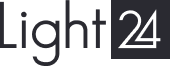 Peruutushakemus ostosopimuksestaVastaanottaja:Light24 OÜ (light24.fi)
Tiigi katu 6/2, 61602, Tõravere, Tartumaa, Viro
info@light24.fiHaluan perua sopimuksen, joka on luotu tilaus/laskunumeron _______________ perusteella ja 

jonka kohteena on (tuotteen nimi tai koodi) _______________________________. Syy sopimuksen perumiseen:_______________________________________________________________________________________________________________________________________________________________________________________________________________________________________________________________Vahvistan, että olen tutustunut palautusehtoihin.Ostajan nimi:	_____________________________________________Osoite:		_____________________________________________
Puhelin:	_____________________________________________ 
Sähköposti:	_____________________________________________Pankkitilinumero ja maksun saajan nimi (jos eroaa Ostajan nimestä), johon raha palautetaan myönteisen päätöksen tapauksessa: ____________________________________________________________Ostajan allekirjoitus: ____________________________                  Päiväys: _________________________